ОТЧЕТ О ВЫПОЛНЕНИИМУНИЦИПАЛЬНОГО ЗАДАНИЯза 2020 год от «21»  января  2021 г.Часть 1. Сведения об оказываемых муниципальных услугах Раздел 13. Сведения о фактическом достижении показателей, характеризующих объем и (или) качество муниципальной услуги:3.1. Сведения о фактическом достижении показателей, характеризующих качество муниципальной услуги3.2. Сведения о фактическом достижении показателей, характеризующих объем муниципальной услуги: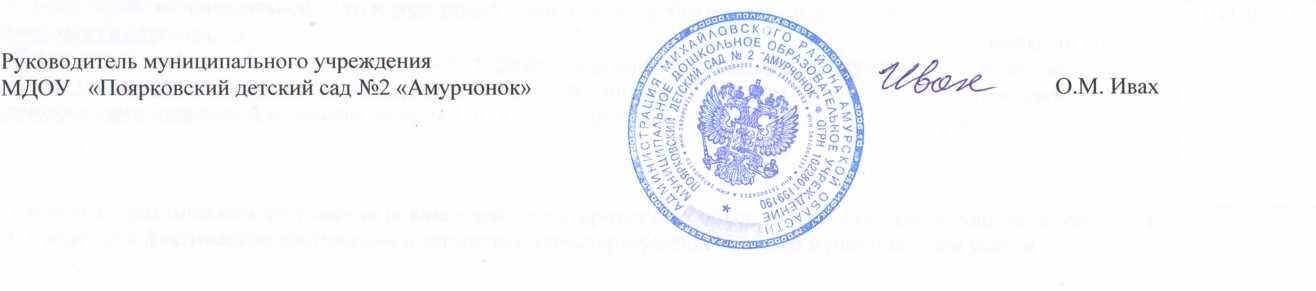 Наименование районного муниципального учреждения Муниципальное дошкольное образовательное учреждение Поярковский детский сад № 2 «Амурчонок»Виды деятельности районного муниципального учреждения Образование и наукаВид районного муниципального учреждения Муниципальное дошкольное образовательное  учреждениеФорма поОКУДДатаПо сводномурееструПо ОКВЭДПо ОКВЭДКоды0506001____________________85.111.Уникальный номерпо базовому(отраслевому) перечню50.Д45.0Уникальный номер реестровой записиПоказатель, характеризующий содержание муниципальной услугиПоказатель, характеризующий содержание муниципальной услугиПоказатель, характеризующий условия (формы) оказания муниципальной услугиПоказатель качества муниципальной услугиПоказатель качества муниципальной услугиПоказатель качества муниципальной услугиПоказатель качества муниципальной услугиПоказатель качества муниципальной услугиПоказатель качества муниципальной услугиПоказатель качества муниципальной услугиПоказатель качества муниципальной услугиПоказатель качества муниципальной услугиУникальный номер реестровой записиПоказатель, характеризующий содержание муниципальной услугиПоказатель, характеризующий содержание муниципальной услугиПоказатель, характеризующий условия (формы) оказания муниципальной услугинаименование показателянаименование показателяединица измерения по ОКЕИединица измерения по ОКЕИутверждено в муниципальном задании на годисполнено на отчетную датудопустимое (возможное) отклонениеотклонение, превышающее допусти- мое (возможное) значениепричина отклоненияУникальный номер реестровой записиобразовательная программа общего образованиястандарты и требованияФорма оказания муниципальной услугиФорма оказания муниципальной услугинаименованиекод1234456789101112801011О.99.0.БВ24ВТ2200050Д45000300300201061100Образовательная программа дошкольного образованияФедеральный государственный образовательный стандарточнаяочнаяОбучающиеся за исключением обучающихся с ограниченными возможностями здоровья (ОВЗ) и детей-инвалидовот 1 до 3 лет79624345801011О.99.0.БВ24АИ42000 50Д450001005002010681Образовательная программа дошкольного образованияФедеральный государственный образовательный стандарточнаяочнаяОбучающиеся за исключением обучающихся с ограниченными возможностями здоровья (ОВЗ) и детей-инвалидовот 3 до 8 лет79691595801011О.99.0.БВ24АИ4200050Д45000100500201068100Адаптированная образовательная программаФедеральный государственный образовательный стандарточнаяочнаяДети-инвалидыот 1 до 3 лет796115Уникальный номер реестровой записиПоказатель, характеризующий содержание муниципальной услугиПоказатель, характеризующий содержание муниципальной услугиПоказатель, характеризующий условия (формы) оказания муниципальной услугиПоказатель объема муниципальной услугиПоказатель объема муниципальной услугиПоказатель объема муниципальной услугиПоказатель объема муниципальной услугиПоказатель объема муниципальной услугиПоказатель объема муниципальной услугиПоказатель объема муниципальной услугиПоказатель объема муниципальной услугиПоказатель объема муниципальной услугиПоказатель объема муниципальной услугиПоказатель объема муниципальной услугиПоказатель объема муниципальной услугиПоказатель объема муниципальной услугиПоказатель объема муниципальной услугиПоказатель объема муниципальной услугиУникальный номер реестровой записиПоказатель, характеризующий содержание муниципальной услугиПоказатель, характеризующий содержание муниципальной услугиПоказатель, характеризующий условия (формы) оказания муниципальной услугинаименование показателянаименование показателяединица измерения по ОКЕИединица измерения по ОКЕИединица измерения по ОКЕИутверждено в муниципальном задании на годутверждено в муниципальном задании на годисполнено на отчетную датуисполнено на отчетную датудопусти- мое (возможное) отклонениедопусти- мое (возможное) отклонениеотклонение, превышающее допустимое (возможное) значениеотклонение, превышающее допустимое (возможное) значениепричина отклоненияпричина отклоненияУникальный номер реестровой записиобразовательная программа общего образованиястандарты и требованияФорма оказания муниципальной услугиФорма оказания муниципальной услугинаименованиекодкод12344556778899101011111212801011О.99.0.БВ24ВТ2200050Д45000300300201061100Образовательная программа дошкольного образованияФедеральный государственный образовательный стандарточнаяОбучающиеся за исключением обучающихся с ограниченными возможностями здоровья (ОВЗ) и детей-инвалидовот 1 до 3 лет79624345801011О.99.0.БВ24АИ42000 50Д450001005002010681Образовательная программа дошкольного образованияФедеральный государственный образовательный стандарточнаяОбучающиеся за исключением обучающихся с ограниченными возможностями здоровья (ОВЗ) и детей-инвалидовот 3 до 8 лет79691585801011О.99.0.БВ24АИ4200050Д45000100500201068100Адаптированная образовательная программаФедеральный государственный образовательный стандарточнаяДети-инвалидыот 1 до 3 лет796115